附件3省际转考（外省转入）流程图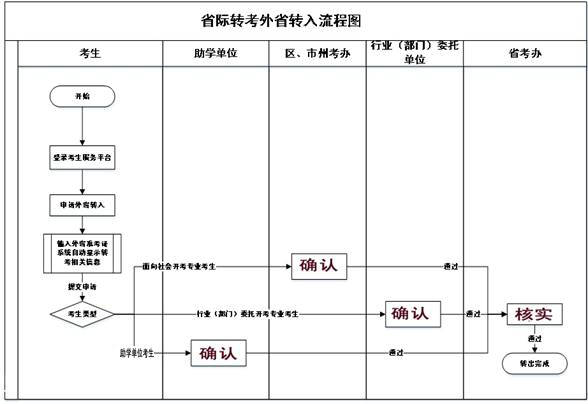 